Obec Lukavice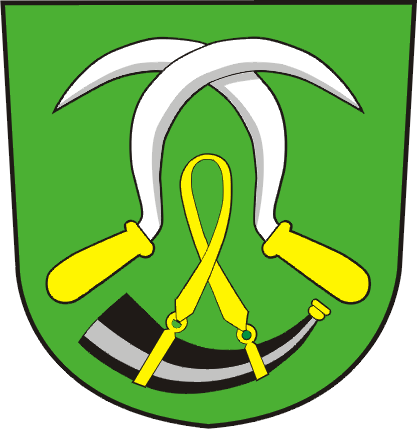 Lukavice 117  561 51 LETOHRADV Ý Z V A         V Žamberku: 15. 10. 2020Vážení občané,obracíme se na Vás s naléhavou výzvou v době, kdy čelíme velmi významnému riziku ohrožení zdraví v souvislosti s prokázáním výskytu koronaviru. Vláda České republiky svým usnesením vyhlásila od 5.10.2020 nouzový stav a přijala celou řadu krizových opatření. Aktuální vývoj epidemiologické situace v rámci správního obvodu ORP Žamberk, který zahrnuje celkem 27 obcí, má negativní trend a počty aktuálně nakažených COVID 19 prudce stoupají. V této souvislosti stoupá rovněž počet nutných hospitalizací, který může způsobit obtížnou situaci ve spádové Orlickoústecké nemocnici.       Aktuální počet nakažených v ORP Žamberk, z toho aktuální počet hospitalizací: 1.10.2020 - 29/1  8.10.2020 - 76/2  15.10.2020 - 164/9 Abychom tento negativní trend zvrátili, musíme všichni zodpovědně dodržovat přijatá krizová opatření, hygienická pravidla a pokud je to možné, snížit osobní kontakty na minimum a domov opouštět jen v nezbytném případě. Naléhavě Vás žádáme, pomozte nám svým zodpovědným přístupem zvládnout tuto mimořádně závažnou krizovou situaci. Děkujeme Vám, společně to zvládneme.Za Bezpečnostní radu ORP Žamberk:Ing. Bc. Oldřich Jedlička – předseda BR a starosta města ŽamberkIvan Vrkoč – místostarosta č.1 města ŽamberkIng. Marcel Klement – tajemník Městského úřadu ŽamberkMgr. plk. Radomír Štantejský – ředitel úz. odboru Policie ČR, Ústí nad OrlicíIng. mjr. Zdeněk Koutník – velitel požární stanice HZS ŽamberkPetr Fiala – starosta města LetohradMiroslav Wágner – starosta města Jablonné nad Orl.Ing. Vladimír Fikejs – tajemník KŠ ORPZA OBEC LUKAVICE ILONA SEVEROVÁ, STAROSTKA